EEA Report TemplateIMPORTANT: Please read this section then delete before submitting your report.How to use the EEA report templateThis is the EEA report template. You should use it to prepare your report before submitting it for layout. The template provides the structure to be used as you develop your report. For more information about report structure and style, please refer to the EEA Writing Manual 2017.Before starting to work in the template, you should save the file under the name of your report.Styles and numberingPredefined Word styles are used in the template for all headings, body text, feature (figures/maps/tables/boxes/photos) captions, notes and sources. These styles set fonts and font sizes. When writing your report, simply replace the existing text with your own text (e.g. chapter titles, headings, subheadings) without altering the predefined styles. The following styles are used in EEA reports:TitleThe report title takes the ‘Title’ style.Chapter titles, headings, sections and sub-sections are styled as follows:Heading 1 (Calibri (Body), 22. Bold)This is used to number chapters.Heading 2 (Calibri (Body), 14. Bold)This is used to number sections.Heading 3 (Calibri (Body), 12. Bold, italic)This is used to number sub-sections.Heading 4 (Calibri Light (Headings), 11. Bold, italic)This is used for a further level of sub-section. Note, no numbering is used so this level will not appear in the table of contents.Note: Headings 1-4 are used for the main body of your report/assessment. The remaining headings are used to number annexes, and annex sections and sub-sections.Heading 5 (Calibri (Body), 22. Bold)This is used to number annexes. Note that the style is set up to number annexes sequentially from Annex 1.Heading 6 (Calibri (Body), 14. Bold)This is used to number sections of annexes.Heading 7 (Calibri (Body), 12. Bold, italic)This is used to number sub-sections of annexes. Any further levels of sub-section in annexes use Heading 4 style.The numbering of chapters, headings and sub-headings is automatic when these styles are used. Note that numbering only begins with the Introduction. Your foreword, preface, table of contents, acknowledgements and executive summary are not numbered. The last numbered chapter should be your conclusions. Lists of abbreviations, references and annexes are not numbered in this way.The table of contents will be generated automatically if you respect the pre-defined styles for chapters, headings, sections and sub-sections. You should not need to adjust the table of contents manually.The Quickstyle gallery, found under the ‘Home’ tab displays all the styles used in this template:You should not need to use this as the styles are pre-set in the template, but to apply a style, just click on it in the Quickstyle gallery. To view a style without applying it, just mouse over that style in the gallery.FeaturesFeatures are boxes, figures, maps, photographs and tables. These can appear in any chapter including the executive summary, introduction and conclusions. Features should be numbered sequentially according to where they appear in the report, i.e. the executive, the chapters or the annexes, and should include a caption.To number features and add a caption, you should follow the following instructions:Select the object (box, figure, map, photograph, table) that you want to add a caption to.On the References tab, in the Captions group, click Insert Caption.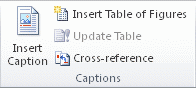 In the Label list, select the label that best describes the object, e.g. figure or map. If the list doesn't provide the label you want, click New Label, type the new label in the Label box, and then click OK.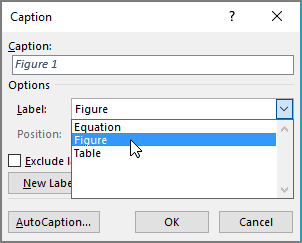 Type your caption text after the label.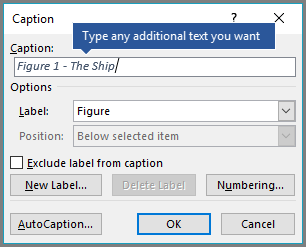 Click OK.Note that the labels and captions are styled as using the ‘Caption’ style. For EEA reports, the numbering of features follows the ‘Chapter No, feature No’ convention, beginning at 1.1 (i.e. Figure 1.1, Map 1.1 etc.). Numbering in the executive summary and conclusions follow the same procedure, but labels will be as follows: Figure ES1, Figure A1.1. Numbering will continue sequentially. Note also, that for photographs, the caption will appear below rather than above the feature.Notes should appear immediately after the feature. Notes use the ‘Graphic source/notes’ style:Note: Note textSources appear after the notes and also use the ‘Graphic source/notes’ style:Source: Source name (Surname, initial., (Year)).End of instructions. Delete up to here. Report TitleSubtitleVersion: version #Date:      EEA activity:      Author:      From: Contributors: co-authors, or delete lineFrom: organisationDocument History (optional)Foreword/Preface (Only in exceptional cases and in agreement with COM)Text hereAcknowledgements Text hereKey messages (1 page)Key message hereKey message hereKey message hereExecutive summary (2 pages)Text hereMap ES. 1 Insert your caption here (delete feature and insert your feature)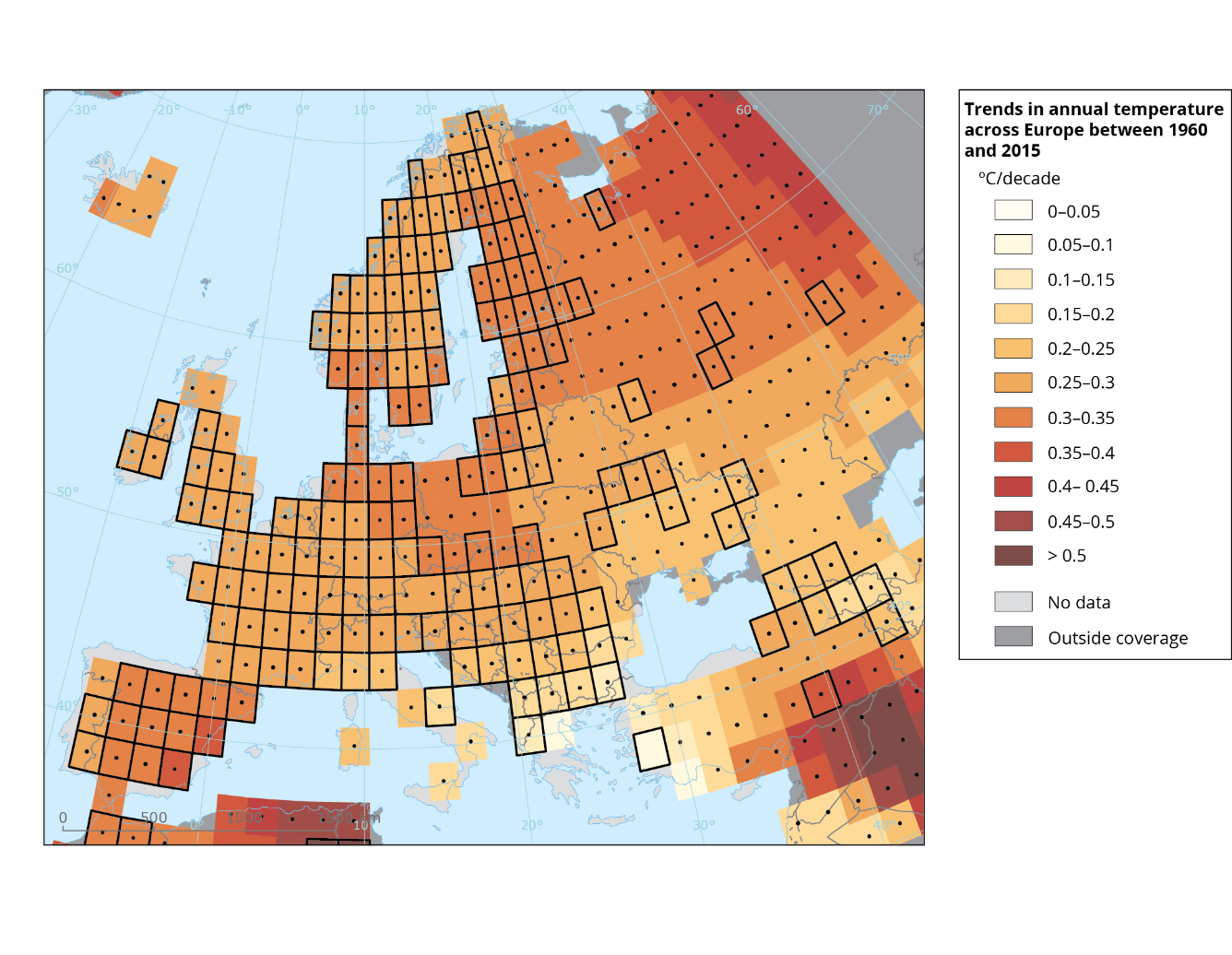 Notes: Insert notes hereSource(s): Insert source hereChapter 1 (Repeat sequentially for all chapters up to conclusions)Text hereFirst level subheadingText hereMap 1.1 Insert your caption here (delete feature and insert your feature)Notes: Insert notes hereSource(s): Insert source hereSecond level subheadingText hereMap 1.2 Insert your caption hereNotes: Insert notes hereSource(s): Insert source hereThird level subheading (note no numbering)Text hereChapter title (Repeat sequentially for all chapters up to conclusions)Text hereMap 2.1 Insert your caption text here (delete feature and insert your feature)Notes: Insert notes hereSource(s): Insert source hereFirst level subheadingText hereSecond level subheadingText hereThird level subheading (note no numbering)Text hereConclusions (Final chapter)Text hereMap C. 1 Insert your caption text here (delete feature and insert your feature)Notes: Insert notes hereSource(s): Insert source hereList of abbreviationsReferencesFor print references use the following format:Author’s surname, author’s initial(s)., year of publication, Title of reference work (where appropriate include edition number), publisher, place of publication, relevant page numbers if necessary.For online references use the following format:Author’s surname, author’s initial(s)., year of publication, Title of reference work (where appropriate include edition number), publisher, (URL) accessed ../../….Annex 1 (repeat sequentially for subsequent annexes)Text hereFigure/Map/ Table/Box A1.1 Caption Insert feature here. For figures, maps and photos insert as .jpeg, .png file.Photo A1.1 Caption (for photos only, the caption comes under the feature)Figure/Map/ Table/Box A1.2 Caption Insert feature here. For figures, maps and photos insert as .jpeg, .png file.Photo A1.2 Caption (for photos only, the caption comes under the feature)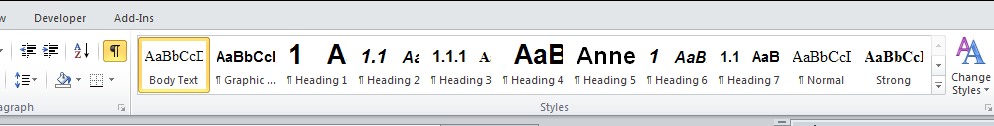 Version DateAuthor(s)RemarksAbbreviationNameReferenceEEAEureopean Environment Agencywww.eea.europa.eu